О внесении изменений в приказ Государственной жилищной инспекции Липецкой области от 20 декабря 2021 года № 591                «Об утверждении регламента по осуществлению регионального государственного жилищного контроля (надзора) на территории Липецкой области»По результатам проведенного мониторинга нормативных правовых актов Государственной жилищной инспекции Липецкой области и в целях приведения в соответствие с действующим законодательством приказываю:  Внести в приказ Государственной жилищной инспекции Липецкой области от 20 декабря 2021 года № 591 «Об утверждении регламента по осуществлению регионального государственного  жилищного контроля (надзора) на территории Липецкой области» следующие изменения:    в приложении к приказу:пункт 54 дополнить абзацем следующего содержания:    «Должностные лица Госжилинспекции, проводившие проверку, в течение 20 рабочих дней после окончания указанного в предписании срока устранения выявленных нарушений осуществляют проверку исполнения требований этого предписания.»;дополнить приложениями 14-17 следующего содержания:«                                                                                               Приложение № 14                                                                                                    к регламентуГосударственная жилищная инспекция Липецкой области(наименование органа государственного жилищного  надзора)      (время составления акта)ПРОТОКОЛ ОСМОТРАВ рамках проведения: _________________________________________________________________(указывается контрольно (надзорное) мепрориятие)Должностным лицом (должностными лицами) ___________________________________                                           (должность, фамилия, инициалы___________________________________________________________________________                должностного лица, которое провело осмотр)было проведен осмотр общего имущества многоквартирного дома:(адрес многоквартирного дома)Осмотр начат: ______________ ____________                   (дата)      (время)Осмотр окончен: ____________ ____________                   (дата)      (время)Осмотр проведен в присутствии гражданина, являющегося контролируемым лицом, руководителя,иного должностного лица, уполномоченного представителя контролируемого лица (заполняется в случае проведения мероприятия с взаимодействиеи)___________________________________________________________________________      (должность, фамилия, инициалы)с участием специалиста, эксперта___________________________________________________________________________      (должность, фамилия, инициалы, наименование и номер документа,                         удостоверяющего личность)В ходе осмотра проводилась(ись):___________________________________________________________________________                     (фотосъемка, видео-, аудиозапись)В результате осмотра установлено:________________________________________________________________________________________________________________________________________________________________________________________________________________________________________________________________________________________________________________________________________________________________________________________________________________________________________________________________________________________________________________________________________________________________________________________________________________________К протоколу осмотра прилагается(ются):___________________________________________________________________________               (фото, видео)Особые отметки:___________________________________________________________________________       (факты отказа в доступе на территорию, в помещения)___________________________________________________________________________Замечания,  заявления, сделанные лицами, присутствующими (участвующими) приосмотре ((заполняется в случае проведения мероприятия с взаимодействием):_________________________________________________________________________________________________________________________________________________________________________________________________________________________________Подписи  лиц,  принимавших  участие  (присутствовавших)  в (при) проведенииосмотра:Должностное(ые) лицо(а) органа,осуществляющего надзор:_____________________________________        ______________________________              (подпись)                           (фамилия, инициалы)_____________________________________        ______________________________              (подпись)                           (фамилия, инициалы)Контролируемое лицо, представительконтролируемого лица (заполняется в случае проведения мероприятия с взаимодействием):_____________________________________        ______________________________              (подпись)                           (фамилия, инициалы)Специалист:_____________________________________        ______________________________              (подпись)                           (фамилия, инициалы)Эксперт:_____________________________________        ______________________________              (подпись)                           (фамилия, инициалы)                                                                                               Приложение № 15                                                                                                    к регламентуПРОТОКОЛИНСТРУМЕНТАЛЬНОГО ОБСЛЕДОВАНИЯ                                                                                               Приложение № 16                                                                                                   к регламентуПРОТОКОЛ ОПРОСА"___ "____________ 20_____ г.______________       (место составления)Опрос начат в ______ ч _____ мин.Опрос окончен в ______ ч _____ мин.____________________________________________________________________ (должность, наименование уполномоченного органа, Ф.И.О. лица, составившего протокол) в помещении, находящемся по адресу: __________________ _______, опросил  (указывается опрашиваемое лицо):1. Фамилия, имя, отчество ___________________________________________2. Число, месяц, год рождения ______________________________________3. Место рождения ________________________________________________4. Место жительства и/или регистрации, телефон ___________________________________________________________________5. Гражданство _________________________________________________6. Родной язык _____________________________________________7. Образование ____________________________________________________8. Место работы/учебы, должность _____________________________________________________________________________________________________9. Телефон ___________________________________________10. Сведения о документе, удостоверяющем личность ____________________________________________________________________________________По существу заданных вопросов опрашиваемое лицо сообщило следующее  :____________________________________________________________________________________________________________________________________________________________________________________________________________________________________________________________________________________Протокол мною прочитан.  С моих слов записано верно. Достоверность изложенных сведений подтверждаю. Дополнений и замечаний не имею.                                                                                               Приложение № 17                                                                                                   к регламентуПредупреждение о праве Госжилинспекции Липецкой области обратиться в суд в целях взыскания расходов, понесенных в связи с рассмотрением поступившего обращения (заявления) гражданина, организации, если в обращении (заявлении) были указаны заведомо ложные сведения.Я,_____________________________________________________________________________________________________________________________________________,                     (фио заявителя, представителя заявителя )предупрежден о праве Госжилинспекции Липецкой области обратиться в суд в целях взыскания расходов, понесенных в связи с рассмотрением поступившего обращения (заявления) гражданина, организации, если в обращении (заявлении) были указаны заведомо ложные сведения (ч. 2 ст. 59 Федерального закона от 31 июля 2020 года № 248-ФЗ "О государственном контроле (надзоре) и муниципальном контроле в Российской Федерации").Согласие о предоставлении сведений о заявителе контролируемому лицу предоставляю ________________________(да/нет).                 ______________                                                                               _____________           (дата)                                                                                            (подпись).».И.о. руководителя инспекции				                      Ю.С. БукреевВносит:.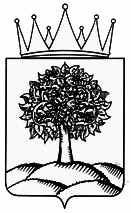 ИСПОЛНИТЕЛЬНЫЙ ОРГАН ГОСУДАРСТВЕННОЙ ВЛАСТИ ЛИПЕЦКОЙ ОБЛАСТИГОСУДАРСТВЕННАЯ ЖИЛИЩНАЯ ИНСПЕКЦИЯ ЛИПЕЦКОЙ ОБЛАСТИПРИКАЗИСПОЛНИТЕЛЬНЫЙ ОРГАН ГОСУДАРСТВЕННОЙ ВЛАСТИ ЛИПЕЦКОЙ ОБЛАСТИГОСУДАРСТВЕННАЯ ЖИЛИЩНАЯ ИНСПЕКЦИЯ ЛИПЕЦКОЙ ОБЛАСТИПРИКАЗИСПОЛНИТЕЛЬНЫЙ ОРГАН ГОСУДАРСТВЕННОЙ ВЛАСТИ ЛИПЕЦКОЙ ОБЛАСТИГОСУДАРСТВЕННАЯ ЖИЛИЩНАЯ ИНСПЕКЦИЯ ЛИПЕЦКОЙ ОБЛАСТИПРИКАЗ 01. 02. 2022г. Липецк                              №  6«»г.г.(место составление)(дата составления)(дата составления)(дата составления)(дата составления)(дата составления)(дата составления)_______число________месяц____год_______________   место составления_______________   место составления_______________   место составления_______________   место составления_______________   место составления_______________   место составления_______________   место составления_______________   место составления_______________   место составления_______________   место составления_______________   место составления_______________   место составления_______________   место составления_______________   место составления_______________   место составления_______________   место составления_______________   место составленияАдрес обследуемого дома  Адрес обследуемого дома  Адрес обследуемого дома  Адрес обследуемого дома  Адрес обследуемого дома  Адрес обследуемого дома  Адрес обследуемого дома  Адрес обследуемого дома  Адрес обследуемого дома  Адрес обследуемого дома  ул.                                            д.        кв.ул.                                            д.        кв.ул.                                            д.        кв.ул.                                            д.        кв.ул.                                            д.        кв.ул.                                            д.        кв.ул.                                            д.        кв.ул.                                            д.        кв.ул.                                            д.        кв.ул.                                            д.        кв.Источник теплоснабжения Источник теплоснабжения Источник теплоснабжения Источник теплоснабжения Источник теплоснабжения Источник теплоснабжения Источник теплоснабжения Источник теплоснабжения Источник теплоснабжения Источник теплоснабжения Погодные условия:Погодные условия:Погодные условия:Погодные условия:Погодные условия:Погодные условия:Погодные условия:Погодные условия:Погодные условия:Погодные условия:Ясно\пасмурноЯсно\пасмурноЯсно\пасмурноЯсно\пасмурноЯсно\пасмурноЯсно\пасмурноЯсно\пасмурноЯсно\пасмурноЯсно\пасмурноЯсно\пасмурноПогодные условия:Погодные условия:Погодные условия:Погодные условия:Погодные условия:Погодные условия:Погодные условия:Погодные условия:Погодные условия:Погодные условия:tн.в.=                0Сtн.в.=                0Сtн.в.=                0Сtн.в.=                0Сtн.в.=                0Сtн.в.=                0Сtн.в.=                0СНорматив.параметры теплоносителя по утвержденному графику(п. 5.2.6.- д «Правил…»)Норматив.параметры теплоносителя по утвержденному графику(п. 5.2.6.- д «Правил…»)Норматив.параметры теплоносителя по утвержденному графику(п. 5.2.6.- д «Правил…»)Норматив.параметры теплоносителя по утвержденному графику(п. 5.2.6.- д «Правил…»)Норматив.параметры теплоносителя по утвержденному графику(п. 5.2.6.- д «Правил…»)Норматив.параметры теплоносителя по утвержденному графику(п. 5.2.6.- д «Правил…»)Норматив.параметры теплоносителя по утвержденному графику(п. 5.2.6.- д «Правил…»)Норматив.параметры теплоносителя по утвержденному графику(п. 5.2.6.- д «Правил…»)Норматив.параметры теплоносителя по утвержденному графику(п. 5.2.6.- д «Правил…»)Норматив.параметры теплоносителя по утвержденному графику(п. 5.2.6.- д «Правил…»)t1=                  0С         t1=                  0С         t1=                  0С         t1=                  0С         t1=                  0С         t1=                  0С         t1=                  0С         t2=                  0Сt2=                  0Сt2=                  0СФактические параметры теплоносителя:на вводе в тепловой пунктФактические параметры теплоносителя:на вводе в тепловой пунктФактические параметры теплоносителя:на вводе в тепловой пунктФактические параметры теплоносителя:на вводе в тепловой пунктФактические параметры теплоносителя:на вводе в тепловой пунктФактические параметры теплоносителя:на вводе в тепловой пунктФактические параметры теплоносителя:на вводе в тепловой пунктФактические параметры теплоносителя:на вводе в тепловой пунктФактические параметры теплоносителя:на вводе в тепловой пунктФактические параметры теплоносителя:на вводе в тепловой пунктt1=                   0С   P1=                  кг/см2         t1=                   0С   P1=                  кг/см2         t1=                   0С   P1=                  кг/см2         t1=                   0С   P1=                  кг/см2         t1=                   0С   P1=                  кг/см2         t1=                   0С   P1=                  кг/см2         t1=                   0С   P1=                  кг/см2         t2=                   0СP2=                  кг/см2t2=                   0СP2=                  кг/см2t2=                   0СP2=                  кг/см2после узла смешиванияпосле узла смешиванияпосле узла смешиванияпосле узла смешиванияпосле узла смешиванияпосле узла смешиванияпосле узла смешиванияпосле узла смешиванияпосле узла смешиванияпосле узла смешиванияt3=                   0С    P3=                  кг/см2      t3=                   0С    P3=                  кг/см2      t3=                   0С    P3=                  кг/см2      t3=                   0С    P3=                  кг/см2      t3=                   0С    P3=                  кг/см2      t3=                   0С    P3=                  кг/см2      t3=                   0С    P3=                  кг/см2      t4=                   0СP4=                  кг/см2t4=                   0СP4=                  кг/см2t4=                   0СP4=                  кг/см2Параметры ГВС = 60 - 750С(Постановление Правительства РФ от 06.05.2011 г. № 354)Параметры ГВС = 60 - 750С(Постановление Правительства РФ от 06.05.2011 г. № 354)Параметры ГВС = 60 - 750С(Постановление Правительства РФ от 06.05.2011 г. № 354)Параметры ГВС = 60 - 750С(Постановление Правительства РФ от 06.05.2011 г. № 354)Параметры ГВС = 60 - 750С(Постановление Правительства РФ от 06.05.2011 г. № 354)Параметры ГВС = 60 - 750С(Постановление Правительства РФ от 06.05.2011 г. № 354)Параметры ГВС = 60 - 750С(Постановление Правительства РФ от 06.05.2011 г. № 354)Параметры ГВС = 60 - 750С(Постановление Правительства РФ от 06.05.2011 г. № 354)Параметры ГВС = 60 - 750С(Постановление Правительства РФ от 06.05.2011 г. № 354)Параметры ГВС = 60 - 750С(Постановление Правительства РФ от 06.05.2011 г. № 354)tгвс=                 0С        tгвс=                 0С        tгвс=                 0С        tгвс=                 0С        tгвс=                 0С        tгвс=                 0С        tгвс=                 0С        Ргвс=                кг/см2Ргвс=                кг/см2Ргвс=                кг/см2Жилые помещения Жилые помещения Жилые помещения Жилые помещения Жилые помещения Жилые помещения Жилые помещения Жилые помещения Жилые помещения Жилые помещения Жилые помещения Жилые помещения Жилые помещения Жилые помещения Жилые помещения Жилые помещения Жилые помещения Жилые помещения Жилые помещения Жилые помещения t 0С допустимая (ГОСТ 30494-2011)Жилая комната   180С угловая               200Скухня, ванная, туалет     180СПрим. 1t 0С допустимая (ГОСТ 30494-2011)Жилая комната   180С угловая               200Скухня, ванная, туалет     180СПрим. 1t 0С допустимая (ГОСТ 30494-2011)Жилая комната   180С угловая               200Скухня, ванная, туалет     180СПрим. 1t 0С допустимая (ГОСТ 30494-2011)Жилая комната   180С угловая               200Скухня, ванная, туалет     180СПрим. 1Фактическая, 0СФактическая, 0СФактическая, 0СФактическая, 0СФактическая, 0СФактическая, 0СФактическая, 0СФактическая, 0СФактическая, 0СФактическая, 0СФактическая, 0СФактическая, 0СФактическая, 0СФактическая, 0СФактическая, 0СФактическая, 0Сt 0С допустимая (ГОСТ 30494-2011)Жилая комната   180С угловая               200Скухня, ванная, туалет     180СПрим. 1t 0С допустимая (ГОСТ 30494-2011)Жилая комната   180С угловая               200Скухня, ванная, туалет     180СПрим. 1t 0С допустимая (ГОСТ 30494-2011)Жилая комната   180С угловая               200Скухня, ванная, туалет     180СПрим. 1t 0С допустимая (ГОСТ 30494-2011)Жилая комната   180С угловая               200Скухня, ванная, туалет     180СПрим. 1залзалспальня 1спальня 1спальня 1спальня 1спальня 2спальня 2спальня 2спальня 3спальня 3кухнякухнякухняванная,туалетванная,туалетt 0С допустимая (ГОСТ 30494-2011)Жилая комната   180С угловая               200Скухня, ванная, туалет     180СПрим. 1t 0С допустимая (ГОСТ 30494-2011)Жилая комната   180С угловая               200Скухня, ванная, туалет     180СПрим. 1t 0С допустимая (ГОСТ 30494-2011)Жилая комната   180С угловая               200Скухня, ванная, туалет     180СПрим. 1t 0С допустимая (ГОСТ 30494-2011)Жилая комната   180С угловая               200Скухня, ванная, туалет     180СПрим. 1Температура стояковПрим. 2Температура стояковПрим. 2Температура стояковПрим. 2Температура стояковПрим. 2Температура приборов отопления Температура приборов отопления Температура приборов отопления Температура приборов отопления Уплотнение окон и дверей(+/-)  п.4.7.2. «Правил…»Уплотнение окон и дверей(+/-)  п.4.7.2. «Правил…»Уплотнение окон и дверей(+/-)  п.4.7.2. «Правил…»Уплотнение окон и дверей(+/-)  п.4.7.2. «Правил…»Дополнительные источники обогрева (+/-)Дополнительные источники обогрева (+/-)Дополнительные источники обогрева (+/-)Дополнительные источники обогрева (+/-)Температура ограждающих конструкцийраждающих конструкций(при промер-зании, отсыревании) прим. 3Температура ограждающих конструкцийраждающих конструкций(при промер-зании, отсыревании) прим. 3Температура ограждающих конструкцийраждающих конструкций(при промер-зании, отсыревании) прим. 3Температура ограждающих конструкцийраждающих конструкций(при промер-зании, отсыревании) прим. 3Температура горячей воды60-750С (ПП РФ 354) Прим. 4Температура горячей воды60-750С (ПП РФ 354) Прим. 4Температура горячей воды60-750С (ПП РФ 354) Прим. 4Температура горячей воды60-750С (ПП РФ 354) Прим. 4После слития горячей воды в течение не более 3 мин. в ёмкость 1 дм³.После слития горячей воды в течение не более 3 мин. в ёмкость 1 дм³.После слития горячей воды в течение не более 3 мин. в ёмкость 1 дм³.После слития горячей воды в течение не более 3 мин. в ёмкость 1 дм³.После слития горячей воды в течение не более 3 мин. в ёмкость 1 дм³.После слития горячей воды в течение не более 3 мин. в ёмкость 1 дм³.После слития горячей воды в течение не более 3 мин. в ёмкость 1 дм³.После слития горячей воды в течение не более 3 мин. в ёмкость 1 дм³.После слития горячей воды в течение не более 3 мин. в ёмкость 1 дм³.После слития горячей воды в течение не более 3 мин. в ёмкость 1 дм³.После слития горячей воды в течение не более 3 мин. в ёмкость 1 дм³.После слития горячей воды в течение не более 3 мин. в ёмкость 1 дм³.После слития горячей воды в течение не более 3 мин. в ёмкость 1 дм³.После слития горячей воды в течение не более 3 мин. в ёмкость 1 дм³.После слития горячей воды в течение не более 3 мин. в ёмкость 1 дм³.После слития горячей воды в течение не более 3 мин. в ёмкость 1 дм³.Температура горячей воды60-750С (ПП РФ 354) Прим. 4Температура горячей воды60-750С (ПП РФ 354) Прим. 4Температура горячей воды60-750С (ПП РФ 354) Прим. 4Температура горячей воды60-750С (ПП РФ 354) Прим. 4Давление в системе ХВС/ГВСне ниже 0.3 кг/см2 (ПП РФ 354) Прим. 5Давление в системе ХВС/ГВСне ниже 0.3 кг/см2 (ПП РФ 354) Прим. 5Давление в системе ХВС/ГВСне ниже 0.3 кг/см2 (ПП РФ 354) Прим. 5Давление в системе ХВС/ГВСне ниже 0.3 кг/см2 (ПП РФ 354) Прим. 5Лестничные клеткиЛестничные клеткиЛестничные клеткиЛестничные клеткиЛестничные клеткиЛестничные клеткиЛестничные клеткиЛестничные клеткиЛестничные клеткиЛестничные клеткиЛестничные клеткиЛестничные клеткиЛестничные клеткиЛестничные клеткиЛестничные клеткиЛестничные клеткиЛестничные клеткиЛестничные клеткиЛестничные клеткиЛестничные клеткиДопустимые:t0 воздуха 14-200Сскорость движения = 0.3м/с(ГОСТ 30494-2011)Допустимые:t0 воздуха 14-200Сскорость движения = 0.3м/с(ГОСТ 30494-2011)Допустимые:t0 воздуха 14-200Сскорость движения = 0.3м/с(ГОСТ 30494-2011)Допустимые:t0 воздуха 14-200Сскорость движения = 0.3м/с(ГОСТ 30494-2011)Допустимые:t0 воздуха 14-200Сскорость движения = 0.3м/с(ГОСТ 30494-2011)подъезд 1подъезд 1подъезд 1подъезд 1подъезд 2подъезд 2подъезд 2подъезд 3подъезд 3подъезд 3подъезд 3подъезд 3подъезд 4подъезд 4подъезд 4Допустимые:t0 воздуха 14-200Сскорость движения = 0.3м/с(ГОСТ 30494-2011)Допустимые:t0 воздуха 14-200Сскорость движения = 0.3м/с(ГОСТ 30494-2011)Допустимые:t0 воздуха 14-200Сскорость движения = 0.3м/с(ГОСТ 30494-2011)Допустимые:t0 воздуха 14-200Сскорость движения = 0.3м/с(ГОСТ 30494-2011)Допустимые:t0 воздуха 14-200Сскорость движения = 0.3м/с(ГОСТ 30494-2011)t0 приборов отопления, 0СПримечание (остекление; исправность, отсутствие приборов отопления; уплотнение входных дверей и т. п.)п.п. 4.8.14., 3.2.2., 3.2.3. «Правил…»t0 приборов отопления, 0СПримечание (остекление; исправность, отсутствие приборов отопления; уплотнение входных дверей и т. п.)п.п. 4.8.14., 3.2.2., 3.2.3. «Правил…»t0 приборов отопления, 0СПримечание (остекление; исправность, отсутствие приборов отопления; уплотнение входных дверей и т. п.)п.п. 4.8.14., 3.2.2., 3.2.3. «Правил…»t0 приборов отопления, 0СПримечание (остекление; исправность, отсутствие приборов отопления; уплотнение входных дверей и т. п.)п.п. 4.8.14., 3.2.2., 3.2.3. «Правил…»t0 приборов отопления, 0СПримечание (остекление; исправность, отсутствие приборов отопления; уплотнение входных дверей и т. п.)п.п. 4.8.14., 3.2.2., 3.2.3. «Правил…»Относительная влажностьОтносительная влажностьОтносительная влажностьОтносительная влажностьОтносительная влажностьОтносительная влажностьОтносительная влажностьОтносительная влажностьОтносительная влажностьОтносительная влажностьОтносительная влажностьОтносительная влажностьОтносительная влажностьОтносительная влажностьОтносительная влажностьОтносительная влажностьОтносительная влажностьОтносительная влажностьОтносительная влажностьОтносительная влажностьЖилые помещения теплый период  -     не более 65%, холодный период -  не более 60%(ГОСТ 30494-2011)Жилые помещения теплый период  -     не более 65%, холодный период -  не более 60%(ГОСТ 30494-2011)Жилые помещения теплый период  -     не более 65%, холодный период -  не более 60%(ГОСТ 30494-2011)Жилые помещения теплый период  -     не более 65%, холодный период -  не более 60%(ГОСТ 30494-2011)Жилые помещения теплый период  -     не более 65%, холодный период -  не более 60%(ГОСТ 30494-2011)Жилые помещения теплый период  -     не более 65%, холодный период -  не более 60%(ГОСТ 30494-2011)Жилые помещения теплый период  -     не более 65%, холодный период -  не более 60%(ГОСТ 30494-2011)Жилые помещения теплый период  -     не более 65%, холодный период -  не более 60%(ГОСТ 30494-2011)Подвальные помещения не более 60% (п.4.1.3.«Правил…»)Подвальные помещения не более 60% (п.4.1.3.«Правил…»)Подвальные помещения не более 60% (п.4.1.3.«Правил…»)Подвальные помещения не более 60% (п.4.1.3.«Правил…»)Подвальные помещения не более 60% (п.4.1.3.«Правил…»)Подвальные помещения не более 60% (п.4.1.3.«Правил…»)Подвальные помещения не более 60% (п.4.1.3.«Правил…»)Подвальные помещения не более 60% (п.4.1.3.«Правил…»)Скорость воздушного потокаСкорость воздушного потокаСкорость воздушного потокаСкорость воздушного потокаСкорость воздушного потокаСкорость воздушного потокаСкорость воздушного потокаСкорость воздушного потокаСкорость воздушного потокаСкорость воздушного потокаСкорость воздушного потокаСкорость воздушного потокаСкорость воздушного потокаСкорость воздушного потокаСкорость воздушного потокаСкорость воздушного потокаСкорость воздушного потокаСкорость воздушного потокаСкорость воздушного потокаСкорость воздушного потокаТеплый период -      не более 0,3 м/сХолодный период – не более 0,2 м/с(ГОСТ 30494-2011)Теплый период -      не более 0,3 м/сХолодный период – не более 0,2 м/с(ГОСТ 30494-2011)Теплый период -      не более 0,3 м/сХолодный период – не более 0,2 м/с(ГОСТ 30494-2011)Теплый период -      не более 0,3 м/сХолодный период – не более 0,2 м/с(ГОСТ 30494-2011)Теплый период -      не более 0,3 м/сХолодный период – не более 0,2 м/с(ГОСТ 30494-2011)Теплый период -      не более 0,3 м/сХолодный период – не более 0,2 м/с(ГОСТ 30494-2011)Теплый период -      не более 0,3 м/сХолодный период – не более 0,2 м/с(ГОСТ 30494-2011)Теплый период -      не более 0,3 м/сХолодный период – не более 0,2 м/с(ГОСТ 30494-2011)Объем воздуха  удаляемого из помещения за 1 часОбъем воздуха  удаляемого из помещения за 1 часОбъем воздуха  удаляемого из помещения за 1 часОбъем воздуха  удаляемого из помещения за 1 часОбъем воздуха  удаляемого из помещения за 1 часОбъем воздуха  удаляемого из помещения за 1 часОбъем воздуха  удаляемого из помещения за 1 часОбъем воздуха  удаляемого из помещения за 1 часОбъем воздуха  удаляемого из помещения за 1 часОбъем воздуха  удаляемого из помещения за 1 часОбъем воздуха  удаляемого из помещения за 1 часОбъем воздуха  удаляемого из помещения за 1 часОбъем воздуха  удаляемого из помещения за 1 часОбъем воздуха  удаляемого из помещения за 1 часОбъем воздуха  удаляемого из помещения за 1 часОбъем воздуха  удаляемого из помещения за 1 часОбъем воздуха  удаляемого из помещения за 1 часОбъем воздуха  удаляемого из помещения за 1 часОбъем воздуха  удаляемого из помещения за 1 часОбъем воздуха  удаляемого из помещения за 1 часЖилые помещения:  3м3/ч на 1м2комнатыКухни:90м3/час Санузлы:25м3/часL=vf3600; f –площадь сечения входного отверстия при наличии решетки применяется 0,7 от геометрической площади отверстия м2. v – скорость воздушного потока. При наличии решетки применяется коэффициент 0,7 м/с.Жилые помещения:  3м3/ч на 1м2комнатыКухни:90м3/час Санузлы:25м3/часL=vf3600; f –площадь сечения входного отверстия при наличии решетки применяется 0,7 от геометрической площади отверстия м2. v – скорость воздушного потока. При наличии решетки применяется коэффициент 0,7 м/с.Жилые помещения:  3м3/ч на 1м2комнатыКухни:90м3/час Санузлы:25м3/часL=vf3600; f –площадь сечения входного отверстия при наличии решетки применяется 0,7 от геометрической площади отверстия м2. v – скорость воздушного потока. При наличии решетки применяется коэффициент 0,7 м/с.Жилые помещения:  3м3/ч на 1м2комнатыКухни:90м3/час Санузлы:25м3/часL=vf3600; f –площадь сечения входного отверстия при наличии решетки применяется 0,7 от геометрической площади отверстия м2. v – скорость воздушного потока. При наличии решетки применяется коэффициент 0,7 м/с.Жилые помещения:  3м3/ч на 1м2комнатыКухни:90м3/час Санузлы:25м3/часL=vf3600; f –площадь сечения входного отверстия при наличии решетки применяется 0,7 от геометрической площади отверстия м2. v – скорость воздушного потока. При наличии решетки применяется коэффициент 0,7 м/с.Жилые помещения:  3м3/ч на 1м2комнатыКухни:90м3/час Санузлы:25м3/часL=vf3600; f –площадь сечения входного отверстия при наличии решетки применяется 0,7 от геометрической площади отверстия м2. v – скорость воздушного потока. При наличии решетки применяется коэффициент 0,7 м/с.Жилые помещения:  3м3/ч на 1м2комнатыКухни:90м3/час Санузлы:25м3/часL=vf3600; f –площадь сечения входного отверстия при наличии решетки применяется 0,7 от геометрической площади отверстия м2. v – скорость воздушного потока. При наличии решетки применяется коэффициент 0,7 м/с.Жилые помещения:  3м3/ч на 1м2комнатыКухни:90м3/час Санузлы:25м3/часL=vf3600; f –площадь сечения входного отверстия при наличии решетки применяется 0,7 от геометрической площади отверстия м2. v – скорость воздушного потока. При наличии решетки применяется коэффициент 0,7 м/с.Прибор: тип, номер и дата госповеркиПрибор: тип, номер и дата госповеркиПрибор: тип, номер и дата госповеркиПрибор: тип, номер и дата госповеркиПрибор: тип, номер и дата госповеркиПрибор: тип, номер и дата госповеркиПрибор: тип, номер и дата госповеркиПрибор: тип, номер и дата госповеркиТермометр Minitemp MT Rayteck RAYL000552823, поверка до 10.10.2022 г.Термометр контактный ТК-5.06 №1262743, поверка  до 10.10.2022 г.Манометр МТИ-100/М4 № 02061096, поверка от 02.11.2020 г.Термоанемометр Testo-405-V1, поверка  до 20.12.2022 г.Термометр Minitemp MT Rayteck RAYL000552823, поверка до 10.10.2022 г.Термометр контактный ТК-5.06 №1262743, поверка  до 10.10.2022 г.Манометр МТИ-100/М4 № 02061096, поверка от 02.11.2020 г.Термоанемометр Testo-405-V1, поверка  до 20.12.2022 г.Термометр Minitemp MT Rayteck RAYL000552823, поверка до 10.10.2022 г.Термометр контактный ТК-5.06 №1262743, поверка  до 10.10.2022 г.Манометр МТИ-100/М4 № 02061096, поверка от 02.11.2020 г.Термоанемометр Testo-405-V1, поверка  до 20.12.2022 г.Термометр Minitemp MT Rayteck RAYL000552823, поверка до 10.10.2022 г.Термометр контактный ТК-5.06 №1262743, поверка  до 10.10.2022 г.Манометр МТИ-100/М4 № 02061096, поверка от 02.11.2020 г.Термоанемометр Testo-405-V1, поверка  до 20.12.2022 г.Термометр Minitemp MT Rayteck RAYL000552823, поверка до 10.10.2022 г.Термометр контактный ТК-5.06 №1262743, поверка  до 10.10.2022 г.Манометр МТИ-100/М4 № 02061096, поверка от 02.11.2020 г.Термоанемометр Testo-405-V1, поверка  до 20.12.2022 г.Термометр Minitemp MT Rayteck RAYL000552823, поверка до 10.10.2022 г.Термометр контактный ТК-5.06 №1262743, поверка  до 10.10.2022 г.Манометр МТИ-100/М4 № 02061096, поверка от 02.11.2020 г.Термоанемометр Testo-405-V1, поверка  до 20.12.2022 г.Термометр Minitemp MT Rayteck RAYL000552823, поверка до 10.10.2022 г.Термометр контактный ТК-5.06 №1262743, поверка  до 10.10.2022 г.Манометр МТИ-100/М4 № 02061096, поверка от 02.11.2020 г.Термоанемометр Testo-405-V1, поверка  до 20.12.2022 г.Термометр Minitemp MT Rayteck RAYL000552823, поверка до 10.10.2022 г.Термометр контактный ТК-5.06 №1262743, поверка  до 10.10.2022 г.Манометр МТИ-100/М4 № 02061096, поверка от 02.11.2020 г.Термоанемометр Testo-405-V1, поверка  до 20.12.2022 г.Термометр Minitemp MT Rayteck RAYL000552823, поверка до 10.10.2022 г.Термометр контактный ТК-5.06 №1262743, поверка  до 10.10.2022 г.Манометр МТИ-100/М4 № 02061096, поверка от 02.11.2020 г.Термоанемометр Testo-405-V1, поверка  до 20.12.2022 г.Термометр Minitemp MT Rayteck RAYL000552823, поверка до 10.10.2022 г.Термометр контактный ТК-5.06 №1262743, поверка  до 10.10.2022 г.Манометр МТИ-100/М4 № 02061096, поверка от 02.11.2020 г.Термоанемометр Testo-405-V1, поверка  до 20.12.2022 г.Термометр Minitemp MT Rayteck RAYL000552823, поверка до 10.10.2022 г.Термометр контактный ТК-5.06 №1262743, поверка  до 10.10.2022 г.Манометр МТИ-100/М4 № 02061096, поверка от 02.11.2020 г.Термоанемометр Testo-405-V1, поверка  до 20.12.2022 г.Термометр Minitemp MT Rayteck RAYL000552823, поверка до 10.10.2022 г.Термометр контактный ТК-5.06 №1262743, поверка  до 10.10.2022 г.Манометр МТИ-100/М4 № 02061096, поверка от 02.11.2020 г.Термоанемометр Testo-405-V1, поверка  до 20.12.2022 г.ФИО, должность лица проводившего обследование                                  ФИО, должность лица проводившего обследование                                  ФИО, должность лица проводившего обследование                                  ФИО, должность лица проводившего обследование                                  ФИО, должность лица проводившего обследование                                  ФИО, должность лица проводившего обследование                                  ФИО, должность лица проводившего обследование                                  ФИО, должность лица проводившего обследование                                  подписьподписьподписьподписьподписьподписьподписьподписьподписьподписьподписьподписьЗаявитель (Ф.И.О.)Заявитель (Ф.И.О.)Заявитель (Ф.И.О.)Заявитель (Ф.И.О.)Заявитель (Ф.И.О.)Заявитель (Ф.И.О.)Заявитель (Ф.И.О.)Заявитель (Ф.И.О.)подписьподписьподписьподписьподписьподписьподписьподписьподписьподписьподписьподписьприсутствующие лица (должность, Ф.И.О, наименование организации)присутствующие лица (должность, Ф.И.О, наименование организации)присутствующие лица (должность, Ф.И.О, наименование организации)присутствующие лица (должность, Ф.И.О, наименование организации)присутствующие лица (должность, Ф.И.О, наименование организации)присутствующие лица (должность, Ф.И.О, наименование организации)присутствующие лица (должность, Ф.И.О, наименование организации)присутствующие лица (должность, Ф.И.О, наименование организации) подпись подпись подпись подпись подпись подпись подпись подпись подпись подпись подпись подписьОпрашиваемое лицо:(подпись)(подпись)(Ф.И.О.)(Ф.И.О.)(Ф.И.О.)(должность лица, составившего протокол)(должность лица, составившего протокол)(должность лица, составившего протокол)(подпись)(подпись)(Ф.И.О.)(Ф.И.О.)Заместитель начальника отдела лицензирования и административного производства        Н.В. Дудов   ____________